В Мугенской школе прошёл очередной родительский контроль организации питания. Вопросы здоровья в текущий момент обсуждаются повсеместно. Родители помнят, что здоровье – это не только отсутствие признаков заболевания, сухие ноги, одежда по погоде, но и сбалансированное правильное питание.Школьную столовую посетили родители обучающихся школы, с соблюдением всех мер санитарной и эпидемиологической безопасности. Наших «контролёров» интересовало качество блюд, состояние помещения столовой, условия для гигиенических мероприятий обучающихся, меню.И, конечно, один из важных вопросов, звучащих в домах наших учеников «А вкусно ли вас кормят в школе?». «Родительский контроль» получил ответ на этот вопрос, отведав блюда, приготовленные для учеников, и оставил положительные отзывы.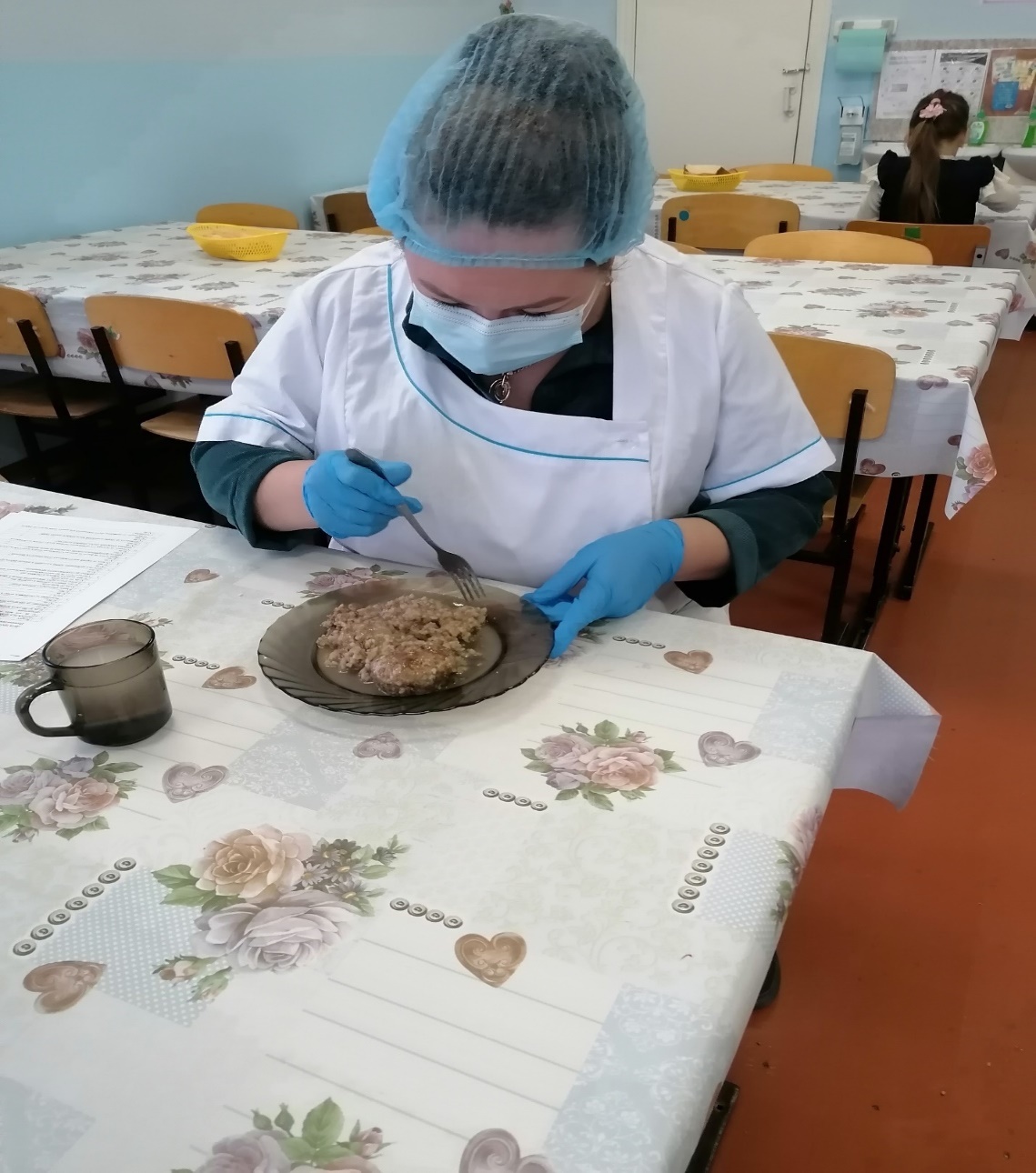 